                           СОВЕТ  ДЕПУТАТОВ СЕЛЬСКОГО  ПОСЕЛЕНИЯ   НОВОЧЕРКУТИНСКИЙ  СЕЛЬСОВЕТ Добринского муниципального района   Липецкой  области  69-я сессия IV созыва Р Е Ш Е Н И Е          23.12. 2014г.                           с. Новочеркутино                       № 196 –рсО внесении изменений в  Положение  «О бюджетном процессе  сельскогопоселения Новочеркутинский сельсовет »         Рассмотрев, представленный администрацией сельского поселения Новочеркутинский сельсовет, проект изменений в Положение «О бюджетном процессе сельского поселения Новочеркутинский сельсовет», руководствуясь  Бюджетным кодексом Российской Федерации от 31 июля 1998 г. N 145-ФЗ,  Уставом  сельского поселения Новочеркутинский сельсовет, учитывая решение постоянной комиссии по экономике, муниципальной собственности и социальным вопросам, Совет депутатов сельского поселения Новочеркутинский сельсоветРЕШИЛ:1. Принять изменения в Положение  «О бюджетном процессе  сельского поселения Новочеркутинский сельсовет» (принятого решением Совета депутатов сельского поселения Новочеркутинский сельсовет Добринского муниципального района Липецкой области  №156-рс  от 26.11.2013г,в редакции от 05.06.2014г. №178-рс,в редакции от 10.11.2014г. № 190-рс) (прилагаются). 2.Направить указанный нормативно-правовой акт главе сельского поселения для подписания и официального обнародования.3.Настоящее решение вступает в силу со дня его официального обнародования.Председатель Совета депутатовсельского поселенияНовочеркутинский сельсовет                                           И.С.Пытин                           Принято                                                          решением Совета депутатовсельского поселенияНовочеркутинский сельсовет № 196-рс   от 23.12.2014г.Измененияв Положение  «О бюджетном процессе  сельского поселения Новочеркутинский сельсовет» (принятого решением Совета депутатов сельского поселения Новочеркутинский сельсовет Добринского муниципального района Липецкой области  № 156-рс  от 26.11.2013г.,в редакции от 05.06.2014г. № 178–рс, в редакции от 10.11.2014г. №190 –рс)1.Статью 16.3 изложить в следующей редакции :«Объем бюджетных ассигнований Дорожного фонда утверждается решением о бюджете сельского поселения на очередной финансовый год и плановый период в размере не менее прогнозируемого объема доходов бюджета сельского поселения от: акцизов на автомобильный бензин, прямогонный бензин, дизельное топливо, моторные масла для дизельных и (или) карбюраторных (инжекторных) двигателей, производимые на территории Российской Федерации, подлежащих зачислению в бюджет сельского поселения; поступлений в виде субсидий из областного дорожного фонда; налога на доходы с физических лиц, безвозмездных поступлений от физических и юридических лиц на финансовое обеспечение дорожной деятельности, в том числе добровольных пожертвований, в отношении автомобильных дорог общего пользования регионального значения»Статья 2  Настоящее Решение вступает в силу со дня его официального опубликования.Глава сельского поселенияНовочеркутинский сельсовет                                                        И.С.Пытин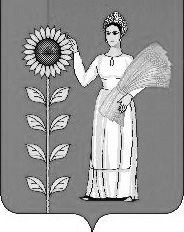 